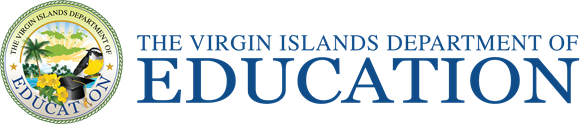 U.S. Virgin Islands Department of EducationEssential Practices of CoordinatorsSeptember 2015AcknowledgmentsThe Essential Practices of Coordinators was written by Matthew Clifford, Dana Chambers, and Tammie Knights at the American Institutes of Research, through a contract with the  Florida and the Islands Comprehensive Center, and Allison Layland at the Florida and the Islands Comprehensive Center to address the roles and responsibilities of U.S. Virgin Islands Department of Education (VIDE) coordinators. Many VIDE coordinators and other district- and state-level staff members contributed to the writing and preparation of this document. We also would like to thank Jenni Fipaza and Lynn Holdheide for reviewing the work.About the U. S. Virgin Islands Essential Practices of CoordinatorsIntroduction to Leadership Talent ManagementEducational administrators develop and implement districtwide policies and programs that affect school-level leadership, teaching, and learning. Although educational administrators often do not provide direct service to students, their work builds district and school-level capacity and culture. In the U.S. Virgin Islands, coordinators oversee programs and initiatives, and often provide direct support to teachers as they implement new teaching strategies.Similar to all professionals, U.S. Virgin Islands Department of Education (VIDE) coordinators need evidence-based feedback and professional supports to continue to grow in their positions. Research has associated these types of supports with increased job satisfaction, retention, and performance improvement. Current efforts to improve educational administrators recognize the importance of managing talent across the career continuum. Managing educator talent requires coherence among systems that wrap around and support educators (see Figure 1) and coordination between districts, departments of education, leader preparation programs, and other entities (Behrstock-Sherratt, Meyer, Potemski, & Wraight, 2013).Figure 1: Talent Management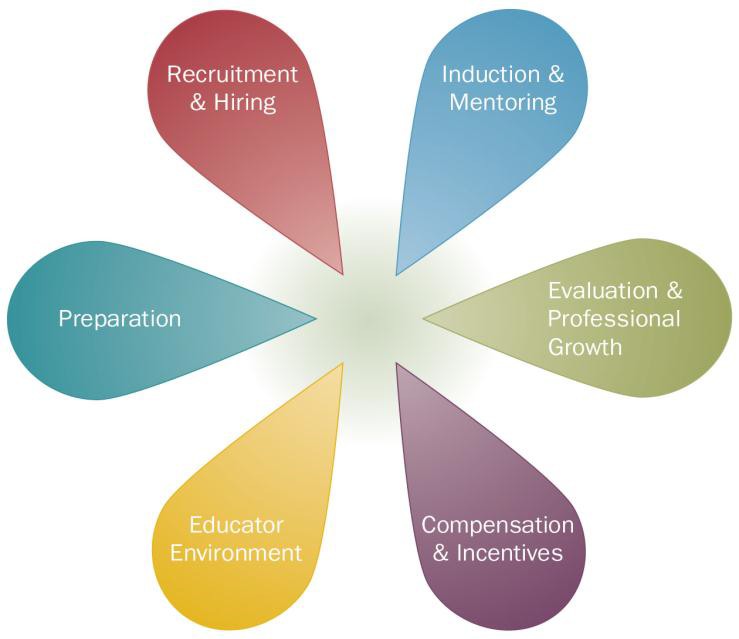 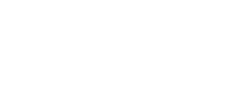 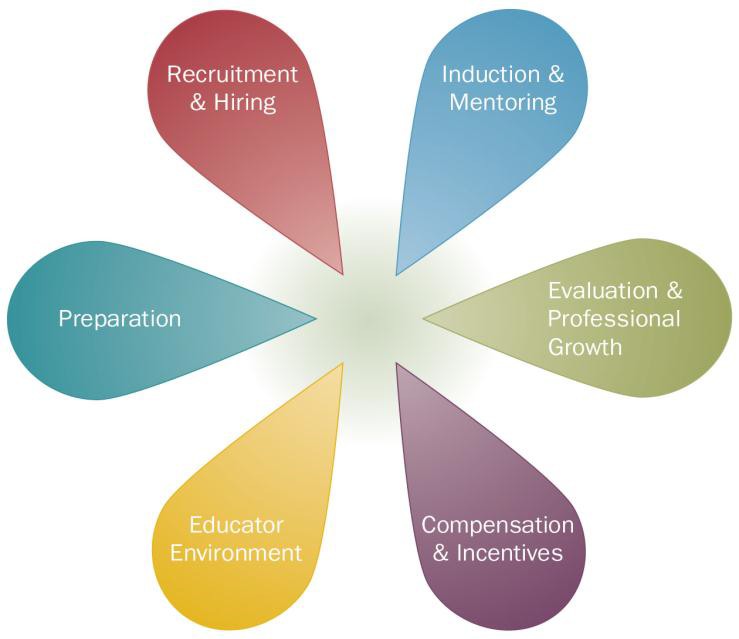 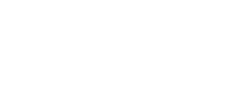 Coordinator evaluation is an important part of the VIDE Employee Effectiveness System (EES), no matter how many years a coordinator has been in the profession. Evaluation provides evidence of coordinators’ strengths and challenges, which can be used to focus supports and incentives. By evaluation, we mean a systematic, annual assessment of coordinator practice that includes the following:Practice assessment, which determines the quality of leadershipResults assessment, which determines whether key results occurredFeedback from supervisors and/or peersUnfortunately, research on the evaluation of educational administrators is limited. In choosing to focus on supporting the improved performance of coordinators, VIDE is part of an emerging group of educators who recognize the critical role that educational administrators have in supporting improved teaching and learning in every school, particularly in serving to coach and support teachers and principals, and in supporting school improvement efforts (Fink & Resnick, 2001; Fullan & Stiegelbauer, 1991; Hale & Moorman, 2003; Honig, 2003, 2004, 2009; Houle, 2006; Mac Iver & Farley, 2003; Miller, 2004; Whitaker, 1996. When developing our research approach, we met extensively with district-level educators to ensure that the evaluation process focusses on the most important aspects of their work and provides useful feedback. The VIDE coordinator evaluation process includes the following components:A framework, which details performance levels for essential practicesMeasures, which gather evidence on levels of practiceProcedures that ensure evaluations are thorough and fairThis document describes the framework for the coordinator evaluation process. Research-based and standards-driven frameworks are an essential component of evaluation systems because they describe leadership practices and performance levels in observable and measurable terms. Multiple measures (e.g., portfolios and surveys) are aligned with frameworks to gather performance evidence. Coordinators benefit from well-written frameworks because they can reflect on their strengths, challenges, and areas for improvement. Frameworks allow the district directors of curriculum and instruction to collect quality evidence and offer targeted feedback to coordinators. Other district-level staff can use leadership frameworks to inform district-level planning, professional development design, hiring processes, and other aspects of the talent management system.The Essential Practices of CoordinatorsThis document describes the Essential Practices of Coordinators, which will be used for annually measuring coordinator practice in the territory. The VIDE task force on educator effectiveness recommended adoption of the essential practice s framework in 2014, after an extensive review of research and standards. The essential practices align to the school-level leadership standards because they capture educational leadership practices deemed important, regardless of position, however the indicators and performance levels are tailored to coordinators.The VIDE coordinator evaluation process is informed by the wisdom of VIDE educators and other educators throughout the United States and research on leader effectiveness.The essential practices are as follows:Build shared purpose. The coordinator implements programs that align with the district’s vision, thus ensuring that the district mission and work are “lived” in the daily work of instructional staff.Focus on learning. The coordinator manages program and policy implementation to support student access to appropriate, rigorous, and relevant instructional programs that contribute to students’ academic and social-emotional development, and/or the coordinator supports instructional staff’s development of high-quality educational programs, including classroom instruction.Manage organizational systems. The coordinator acts strategically and systematically to support and align organizational resources, services, processes, and procedures.Lead with integrity. The coordinator models professionalism and a commitment to personal growth by acting with integrity and making his or her learning visibleThe framework is standards-based because it aligns with the Interstate School Leaders Licensure Consortium (ISLLC) standards (Council of Chief School Officers [CCSSO], 2008), which are intended to guide evaluation and support of all educational leaders and have been adopted by VIDE. The ISLLC standards and the essential practices framework focus on the core practices of all coordinators, regardless of their content area (e.g., mathematics, social studies, vocational education). The ISLLC standards were developed by and for practitioners through an extensive review of research and practice and have been adopted into law by most states. Table 1 displays the alignment between the Essential Practices of Coordinators and the ISLLC standards. Note that the sixth ISLLC standard is represented in all of the essential practices.Table 1: Alignment between the ISLLC National Standards and the Essential Practices of CoordinatorsNote about Terminology Practices, Indicators and IndicatorsThe essential practices and indicators focus on coordinator actions, rather than on beliefs or knowledge, in order to be observable and measurable. The framework document is organized to facilitate coordinator practice evaluation and feedback. Each of the essential practices includes more fine-grained descriptors called indicators and elements. A practice may be described by one or more indicators, and an indicator is described by one or more elements. Measures provide information about how well a leader does according to the indicators. Indicator scores are added together to obtain a total score for each of the essential practices.Levels of Performance The framework describes coordinator practice along a continuum of four distinct performance levels: Unsatisfactory, Basic, Proficient, and Distinguished. The rubric is cumulative, a coordinator cannot be considered distinguished in a given indicator unless he or she meets all the criteria for the previous levels. Exhibit 3 provides a general overview of the behaviors, practices, and skills that characterize each performance level. The actual performance-level descriptions in the framework are tailored specifically for each leadership practice and indicator. Figure 2: Overview of the Behaviors, Practices, and Skills that Characterize Each Performance LevelFocus on ProgramsIn this document, programs represent a scope of work overseen by a coordinator. A program may include a community outreach program, a special education program, professional development, curriculum, or a form of instruction. Coordinators often implement multiple and varied programs to ensure that students have access to appropriate educational services. The term is used to accommodate this variation. When evaluating coordinators, it is important to consider the totality of their work and the programs that they supervise.Essential Practices of CoordinatorsPractice 1: Build Shared PurposeThe coordinator implements programs that align with the district’s vision, thus ensuring that the district mission and work to ensure the vision is “lived” in the daily work of instructional staff.Indicator 1.1: Implement a Program Aligned to the District Vision, Mission, Goals, and InitiativesPractice 2: Focus on LearningThe coordinator manages program and policy implementation to support student access to appropriate, rigorous, and relevant instructional programs that contribute to students’ academic and social-emotional development, and/or the coordinator supports instructional staff’s development of high-quality educational programs, including classroom instruction.Indicator 2.1: Support Student Access to Effective Instructional Programs through Administration of District, Territory, and/or Federal ProgramsPractice 3: Manage Organizational SystemsThe coordinator acts strategically and systematically to support and align organizational resources, services, processes, and procedures.Indicator 3.1: Build and Maintain Program SystemsIndicator 3.2: Lead and Develop PersonnelIndicator 3.3: Manage ResourcesIndicator 3.4: Mobilize Community ResourcesPractice 4: Lead With IntegrityThe coordinator models professionalism and a commitment to personal growth by acting with integrity and making his or her learning visible.Indicator 4.1: Demonstrate Personal and Professional ResponsibilityReferences Behrstock-Sherratt, E., Meyer, C., Potemski, A., & Wraight, S. (2013). Educator talent management framework: A research-based model for district and state policymakers (Version 3.0). Washington, DC: American Institutes for Research.Council of Chief State School Officers. (2008). Educational leadership policy standards: ISLLC 2008 (as adopted by the National Policy Board for Educational Administration). Washington, DC: Author. Retrieved from http://www.ccsso.org/Documents/2008/Educational_Leadership_Policy_Standards_2008.pdfFink, E., & Resnick, L. (2001). Developing principals as instructional leaders. Phi Delta Kappan, 82(8), 598–610.Fullan, M., & Stiegelbauer, S. (1991). The new meaning of educational change. School Effectiveness and School Improvement: An International Journal of Research, Policy and Practice, 2(4), 336–343.Hale, E., & Moorman, H. (2003). Preparing school principals: A national perspective on policy and program innovations. Washington, DC: Institute for Educational Leadership. Retrieved from http://files.eric.ed.gov/fulltext/ED504276.pdfHonig, M. I. (2003). Building policy from practice: District central office administrators’ roles and capacity for implementing collaborative education policy. Educational Administration Quarterly, 39(3), 292–338Honig, M. I. (2004). The new middle management: Intermediary organizations in education policy. Educational Evaluation and Policy Analysis, 26(1), 65–87.Honig, M. I. (2009). No small thing: School district central office bureaucracies and the implementation of new small autonomous schools initiatives. American Educational Research Journal, 46(2), 387–422.Houle, J. (2006). Professional development for urban principals in underperforming schools. Education and Urban Society, 38(2), 142–159.Mac Iver, M. A., & Farley, E. (2003). Bringing the district back in: The role of the central office in improving instruction and student achievement. Baltimore, MD: Johns Hopkins University, Center for Research on the Education of Students Placed At Risk. Retrieved from http://www.csos.jhu.edu/crespar/techReports/report65.pdf Miller, K. (2004). Creating conditions for leadership effectiveness: The district’s role. Aurora, CO: Mid-Continent Research for Education and Learning. Retrieved from http://0files.eric.ed.gov.opac.msmc.edu/fulltext/ED518629.pdfWhitaker, K. (1996). Exploring causes of principal burnout. Journal of Educational Administration, 34(1), 60–71.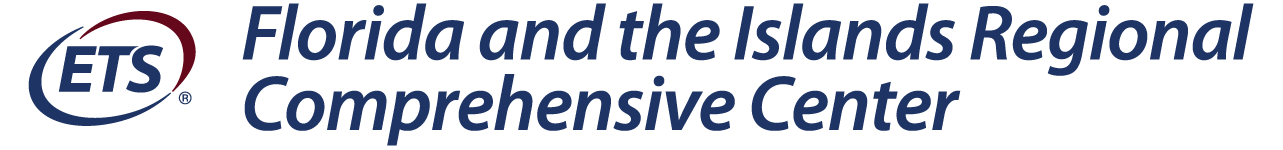 ISLLC StandardsEssential Practices of CoordinatorsEssential Practices of CoordinatorsEssential Practices of CoordinatorsEssential Practices of CoordinatorsISLLC StandardsBuild shared purposeFocus on learningManage organizational systemsLead with integritySetting a shared vision for learningDeveloping a school culture and instructional programsEnsuring effective management of the organizationCollaborating with faculty and communityActing with integrity and fairness and in an ethical mannerUnderstanding, responding to, and influencing cultural contextsElementUnsatisfactory The coordinator performing at the unsatisfactory levelBasicThe coordinator performing at the basic level also…ProficientThe coordinator performing at the proficient level also…DistinguishedThe coordinator performing at the distinguished level also…A.Demonstrates a limited awareness of all programs in his or her area of focus, including those that he or she does not directly oversee, which are being implemented at school sites.Communicates the program mission and objectives to educators and other stakeholders.Aligns programs and services that he or she oversees with district mission and annual objectives.Gathers evidence of program accomplishments to monitor program and servicecontributions to the district vision and mission degree to which the program meets its mission and objectives.implementation fidelity and relative program alignment to school objectivesShares evidence of program contributions to mission and vision attainment.Engages school- and district-level staff and others in reflecting on program progress toward realizing the district vision and mission.Engages school leadership in reflecting on school-based program fidelityCoaches other leaders on developing, enacting, and monitoring a program in support of the district mission and vision.Contributes to district mission and vision setting and district improvement planning by participating on committees.ElementUnsatisfactory The coordinator performing at the unsatisfactory levelBasicThe coordinator performing at the basic level also…ProficientThe coordinator performing at the proficient level also…DistinguishedThe coordinator performing at the distinguished level also…A.Uses VIDE’s curriculum frameworks to develop a common language for discussing instructional practices with school leaders and staff for the programs that he or she oversees.Plans for communication with staff and other stakeholders about the program(s) objectives and intended effects.Has the knowledge of federal or other legal responsibilities associated with program implementation.Connects school leaders and staff with relevant research on best instructional practices pertaining to the programs that he or she oversees.Maintains monitoring system of program implementation that engages staff in reflecting on practices. For the programs that he or she oversees, monitors implementation of communications plan to ensure that stakeholders are well informed.Complies with federal or other legal responsibilities associated with program implementation.Supports school leaders and staff by providing access to high- quality, differentiated professional development (not limited to district sessions) that addresses program priorities.Collaborates with school leaders and staff to revise programs for improved school climate.Identifies and adjusts programs to meet unique school contexts without loss of fidelity.Shares program leadership responsibilities among stakeholders to build program support.Advocates at the district level for coordination of educator professional development to create a coherent support system.Coaches or mentors school leaders, other district staff, or instructional personnel on effective program implementation and communications processes.ElementUnsatisfactory The coordinator performing at the unsatisfactory levelBasicThe coordinator performing at the basic level also…ProficientThe coordinator performing at the proficient level also…DistinguishedThe coordinator performing at the distinguished level also…A.For the programs that he or she oversees, provides limited support to school leaders and staff in establishing program(s).Establishes and maintains program timelines, organizational structure, and activities according to budget.Evaluates the program-level resources, services, processes, and procedures to identify areas for improvement and modification.Distributes program leadership responsibilities, as appropriate, to staff in collaboration with the school leader.Coordinates program implementation with staff to maximize efficiency and support district improvement.Leads or contributes to districtwide efforts to promote distributed leadership models and better career opportunities for teacher leaders.ORLeads or contributes to school-based efforts to promote distributed leadership models (if program is not implemented districtwide).ElementUnsatisfactory The coordinator performing at the unsatisfactory levelBasicThe coordinator performing at the basic level also…ProficientThe coordinator performing at the proficient level also…DistinguishedThe coordinator performing at the distinguished level also…A.Limited communication to staff about the availability of professional development opportunities pertaining to programs.Identifies professional development needs.Aligns professional development with specific areas of focus identified by staff as high-need topic areas.Ensures that professional development opportunities pertaining to the program are well planned, to include communicating expectations, setting agendas, arranging locations, and evaluating results.Assists school and district leaders in analyzing data and identifying trends for professional growth. Monitors and supports educators in applying learning to school or classroom activities.Leads and facilitates reflective conversations with staff.Plans and implements PD based on needs identified through professional growth.Leads, contributes to, or evaluates districtwide efforts at designing and sustaining a professional development delivery system.Coaches or mentors peers in best practices for carrying out program-level responsibilities.B. Supports staff with consistent meetings and time for substantive discussion about supports and inhibitors of student success in program-related areas.Uses districtwide communications (e.g., newsletter, e-mail) and leadership meetings to keep staff informed about policies, procedures, awards, and other news.Builds interpersonal rapport with school leaders and staff.Works with other district leaders to engage staff or school leaders in professional learning community activities.Establishes and maintains professional traditions and practices in the district that engage staff in celebrating accomplishments.Contributes collaboratively to the districtwide evaluation of and modification to the professional development programs in order to build professional learning communities.ElementUnsatisfactory The coordinator performing at the unsatisfactory levelBasicThe coordinator performing at the basic level also…ProficientThe coordinator performing at the proficient level also…DistinguishedThe coordinator performing at the distinguished level also…A.Locates available fiscal, personnel, and/or material resources in a legal and equitable manner that supports the district’s vision, mission, and goals as applicable.Sets and monitors the program or district budget (as appropriate) or ensures that the program or district operates within established budgetary guidelines.Uses funds (as appropriate) to secure developmentally appropriate and relevant resources that will enhance the program’s goals and purpose.Evaluates the effective, legal, and equitable use of the program’s fiscal (as appropriate), personnel, and material resources.Collects and analyzes data from a variety of sources— including feedback from stakeholders—in evaluating use of program resources.Advocates for and contributes to district or statewide efforts to improve the effective and efficient use of resources.Pursues funds (as appropriate) for new technologies and resources that will improve progress toward program objectives.B.Strategically allocates his or her own time and/or other staff members’ time to support staff.Evaluates how his or her own time or staff members’ time is being used; advocates for more effective use of time, as necessary.Leads and works with school leaders, teacher leaders, and/or individual teachers to improve use of time.Collaboratively develop systems of time management that can improve performance and efficiency of other district programs.ElementUnsatisfactory The coordinator performing at the unsatisfactory levelBasicThe coordinator performing at the basic level also…ProficientThe coordinator performing at the proficient level also…DistinguishedThe coordinator performing at the distinguished level also…A.Assists in the creation of a plan for allocating resources to district-level programs or schools that support their interaction with community organizations and families.Uses a variety of data sources to monitor and assess the impact of community resources in promoting student learning, solving school problems, and achieving school goals.Collaborates with school leaders or staff to expand the use of community resources to accomplish the district mission.Uses multiple strategies for communicating the district’s needs to community organizations.Advocates for the development and better use of community assets in enhancing districtwide efforts to implement effective, relevant school programs.B.Attempts to develop partnerships with community organizations that provide supports to students.Establishes partnerships with community organizations that provide supports to students.Grows mutually beneficial partnerships with businesses and community- based organizations to share district, school, and community resources, such as buildings and playing fields.Collaborates with health, social, and other service organizations to connect schools with important services, as appropriate.Work collaboratively with other district leaders on effective strategies or methods for mobilizing community resources.Advocates for understanding, communication, and collaboration between nongovernmental organizations, businesses, and the district to promote equity and excellence in education.ElementUnsatisfactory The coordinator performing at the unsatisfactory levelBasicThe coordinator performing at the basic level also…ProficientThe coordinator performing at the proficient level also…DistinguishedThe coordinator performing at the distinguished level also…A.Inconsistent adherence to district and state ethical and legal principles.Engages in honest interactions based on ethical and legal principles.Demonstrates respect for others and honors confidentiality. Models collective responsibility by demonstrating personal accountability for mistakes and professional learning.Coaches or mentors other district leaders on acting ethically and with integrity.B.Completes the professional growth plan.Attends professional development offered to leaders by the district.Models self-reflection by evaluating one’s practice and adjusting it accordingly.Pursues professional development and training to support and lead key programs and efforts in the district.Sets professional goals that are aligned to district needs.Collaborates with colleagues within the district and beyond to continuously improve leadership skills.Applies learning gained from the professional growth plan to change personal practices.Attains professional goals that are aligned to district needs.Contributes to district efforts to improve district-level leader professional development.Coaches or mentors other district leaders in growing as a professional to better meet district needs.